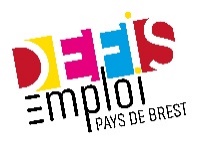 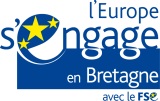 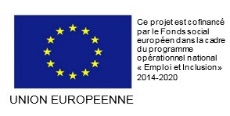 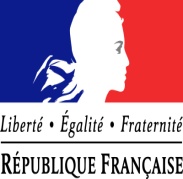 POSTE A POURVOIR : Commercial sédentaire en assurance F/HEntreprise Adossé à MMA, acteur majeur de l’assurance au plan national, Thierry Le Goff déploie le réseau d’agences MMA sur Brest, Landerneau et le Folgoët.  
Nous conseillons les particuliers et professionnels sur différents produits et prestations de service : Assurance Auto, habitation, prévoyance, santé…Nous sommes aussi spécialistes dans l'assurance des entreprises.
Pour soutenir notre dynamique de développement, nous cherchons un conseiller clientèle pour les particuliers F/H pour l’agence de Brest en CDI. Le poste peut également être pourvu à Landerneau. Rejoignez une équipe dynamique à l’ambiance conviviale, pour développer l’activité du marché des particuliers !MissionsVous serez en relation quotidienne avec une clientèle de particuliers. A ce titre, vous assurez l’accueil de la clientèle, le suivi de leurs dossiers. Vous accompagnez les clients en vous montrant à l’écoute de leurs besoins pour leur proposer une solution adaptée en matière d’assurance automobile, habitation, prévoyance, santé…Vous participez également au développement commercial de l’agence en assurant des missions de prospection. ProfilVous disposez d’une première expérience réussie sur un poste similaire ou a minima d’un BTS assurance. Vous êtes dynamique et avez envie de progresser auprès d’une équipe expérimentée qui vous guidera dans votre prise de poste. Vos aptitudes commerciales et votre sens de la relation client dans une optique de conseil et d’accompagnement seront précieux dans la réussite de votre mission.  Vous partagez nos valeurs de respect, de proximité, d’entraide, d’engagement et de responsabilité et souhaitez participer à l’aventure du développement d’une agence, postulez ! ConditionsDispositif = CDI – 35h – Du lundi au vendredi avec une souplesse dans l’organisation. Début = Dès que possible Lieu = Poste sédentaire à pourvoir sur notre agence de Brest ou celle de Landerneau en fonction de votre lieu de résidence. Rémunération = Environ 2000€ bruts mensuels avec une rémunération évolutive en fonction de votre montée en compétences ! réf : CSAMMA/AGCoordonnées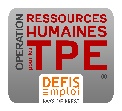 Candidature (CV + Lettre de motivation) à transmettre avec la référence de l’annonce à : a.guine@defisemploi.bzh 